In cooperation with the Boise City Parks and Recreation Department, three Boise Rotary Clubs are building the Rotary Park on the Greenbelt to commemorate the completion of the Greenbelt and introduce everyone the D.A.R. monument.

Our brick sale program will raise approximately half the total cost of the project, which will include park benches, a bike repair stand, the D.A.R. monument and interpretive signs telling about Boise history.

To secure your spot on the greenbelt, please complete the order form below:Enter Your InscriptionPLEASE PRINT, maximum 20 spaces per line, including blank spaces and punctuation, all inscriptions will be centered and capitalized. Filler in the engraved area will provide a permanent contrast and protect the quality of the engraving. Please fill out a new form for each brick you would like to purchase.Enclosed is my $_______________ contribution. Make checks payable to Eagle/Garden City Rotary	Please check here if you would like us to call you to put this purchase on your Visa or MC credit card.
Thank you for supporting this exciting Greenbelt project!PLEASE Mail order form and payment to : Eagle/Garden City Rotary, P.O. Box 383, Eagle, ID 83616You can call 208-369-0244 or email biggs81@gmail.com  with any questions.  THANK YOU FOR YOUR PARTICIPATION!Be Part of History…Support the Rotary Park on the Greenbelt!Reserve your place on the Greenbelt by buying a personalized paver today.Circle Your SelectionCircle Your SelectionCircle Your Selection4x8 Brickwith 3 Lines of Text $50.008x8 Logo Brickwith 3 Lines of Text $95.00    Rotary Logo             DAR Logo8x8 Brick with 5 Lines of Text $75.00STOP HERE FOR  4X8 OR 8X8 LOGO BRICK!↓STOP HERE FOR  4X8 OR 8X8 LOGO BRICK!↓STOP HERE FOR  4X8 OR 8X8 LOGO BRICK!↓STOP HERE FOR  4X8 OR 8X8 LOGO BRICK!↓STOP HERE FOR  4X8 OR 8X8 LOGO BRICK!↓STOP HERE FOR  4X8 OR 8X8 LOGO BRICK!↓$$STOP FOR 8X8 BRICK!↓STOP FOR 8X8 BRICK!↓STOP FOR 8X8 BRICK!↓STOP FOR 8X8 BRICK!↓$$Keepsake Replicas can also be purchased to display in your home or office! Please note replicas are the same price as the brick you have selected, and this price covers the cost to ship your replica directly to you!Keepsake Replicas can also be purchased to display in your home or office! Please note replicas are the same price as the brick you have selected, and this price covers the cost to ship your replica directly to you!Keepsake Replicas can also be purchased to display in your home or office! Please note replicas are the same price as the brick you have selected, and this price covers the cost to ship your replica directly to you!Keepsake Replicas can also be purchased to display in your home or office! Please note replicas are the same price as the brick you have selected, and this price covers the cost to ship your replica directly to you!Keepsake Replicas can also be purchased to display in your home or office! Please note replicas are the same price as the brick you have selected, and this price covers the cost to ship your replica directly to you!Keepsake Replicas can also be purchased to display in your home or office! Please note replicas are the same price as the brick you have selected, and this price covers the cost to ship your replica directly to you!Keepsake Replicas can also be purchased to display in your home or office! Please note replicas are the same price as the brick you have selected, and this price covers the cost to ship your replica directly to you!Keepsake Replicas can also be purchased to display in your home or office! Please note replicas are the same price as the brick you have selected, and this price covers the cost to ship your replica directly to you!Keepsake Replicas can also be purchased to display in your home or office! Please note replicas are the same price as the brick you have selected, and this price covers the cost to ship your replica directly to you!Keepsake Replicas can also be purchased to display in your home or office! Please note replicas are the same price as the brick you have selected, and this price covers the cost to ship your replica directly to you!Keepsake Replicas can also be purchased to display in your home or office! Please note replicas are the same price as the brick you have selected, and this price covers the cost to ship your replica directly to you!Keepsake Replicas can also be purchased to display in your home or office! Please note replicas are the same price as the brick you have selected, and this price covers the cost to ship your replica directly to you!Keepsake Replicas can also be purchased to display in your home or office! Please note replicas are the same price as the brick you have selected, and this price covers the cost to ship your replica directly to you!Keepsake Replicas can also be purchased to display in your home or office! Please note replicas are the same price as the brick you have selected, and this price covers the cost to ship your replica directly to you!Keepsake Replicas can also be purchased to display in your home or office! Please note replicas are the same price as the brick you have selected, and this price covers the cost to ship your replica directly to you!Number of Replicas:Number of Replicas:Number of Replicas:Number of Replicas:Number of Replicas:Number of Replicas:Replica Total:Replica Total:$$Keepsake Replicas can also be purchased to display in your home or office! Please note replicas are the same price as the brick you have selected, and this price covers the cost to ship your replica directly to you!Keepsake Replicas can also be purchased to display in your home or office! Please note replicas are the same price as the brick you have selected, and this price covers the cost to ship your replica directly to you!Keepsake Replicas can also be purchased to display in your home or office! Please note replicas are the same price as the brick you have selected, and this price covers the cost to ship your replica directly to you!Keepsake Replicas can also be purchased to display in your home or office! Please note replicas are the same price as the brick you have selected, and this price covers the cost to ship your replica directly to you!Keepsake Replicas can also be purchased to display in your home or office! Please note replicas are the same price as the brick you have selected, and this price covers the cost to ship your replica directly to you!Keepsake Replicas can also be purchased to display in your home or office! Please note replicas are the same price as the brick you have selected, and this price covers the cost to ship your replica directly to you!Keepsake Replicas can also be purchased to display in your home or office! Please note replicas are the same price as the brick you have selected, and this price covers the cost to ship your replica directly to you!Keepsake Replicas can also be purchased to display in your home or office! Please note replicas are the same price as the brick you have selected, and this price covers the cost to ship your replica directly to you!Keepsake Replicas can also be purchased to display in your home or office! Please note replicas are the same price as the brick you have selected, and this price covers the cost to ship your replica directly to you!Keepsake Replicas can also be purchased to display in your home or office! Please note replicas are the same price as the brick you have selected, and this price covers the cost to ship your replica directly to you!Keepsake Replicas can also be purchased to display in your home or office! Please note replicas are the same price as the brick you have selected, and this price covers the cost to ship your replica directly to you!Keepsake Replicas can also be purchased to display in your home or office! Please note replicas are the same price as the brick you have selected, and this price covers the cost to ship your replica directly to you!Keepsake Replicas can also be purchased to display in your home or office! Please note replicas are the same price as the brick you have selected, and this price covers the cost to ship your replica directly to you!Keepsake Replicas can also be purchased to display in your home or office! Please note replicas are the same price as the brick you have selected, and this price covers the cost to ship your replica directly to you!Keepsake Replicas can also be purchased to display in your home or office! Please note replicas are the same price as the brick you have selected, and this price covers the cost to ship your replica directly to you!Grand Total:Grand Total:Grand Total:Grand Total:Grand Total:Grand Total:Grand Total:Grand Total:Grand Total:Grand Total:$$Your Name: Phone #:Email:Email:Address:City/State/Zip: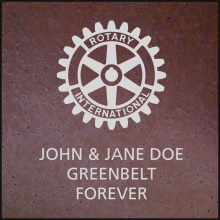 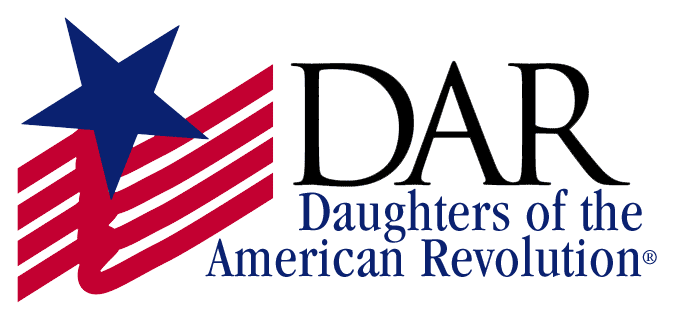 